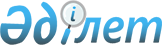 Мәслихаттың 2013 жылғы 28 желтоқсандағы № 191 "Қарабалық ауданының 2014-2016 жылдарға арналған аудандық бюджеті туралы" шешіміне өзгерістер мен толықтырулар енгізу туралыҚостанай облысы Қарабалық ауданы мәслихатының 2014 жылғы 29 сәуірдегі № 227 шешімі. Қостанай облысының Әділет департаментінде 2014 жылғы 14 мамырда № 4701 болып тіркелді

      Қазақстан Республикасының 2008 жылғы 4 желтоқсандағы Бюджет кодексінің 106-бабына сәйкес Қарабалық аудандық мәслихаты ШЕШІМ ҚАБЫЛДАДЫ:



      1. Мәслихаттың 2013 жылғы 28 желтоқсандағы № 191 "Қарабалық ауданының 2014-2016 жылдарға арналған аудандық бюджеті туралы" шешіміне (Нормативтік құқықтық актілерді мемлекеттік тіркеу тізілімінде № 4376 тіркелген, 2014 жылғы 9 қаңтарда "Айна" аудандық газетінде жарияланған) мынадай өзгерістер мен толықтырулар енгізілсін:



      көрсетілген шешімнің 1-тармағы жаңа редакцияда жазылсын:



      "Қарабалық ауданының 2014-2016 жылдарға арналған бюджеті тиісінше 1, 2 және 3-қосымшаларға сәйкес, оның ішінде 2014 жылға мынадай көлемдерде бекітілсін:



      1) кірістер – 3458744,6 мың теңге, оның iшiнде:

      салықтық түсімдер бойынша – 688821,0 мың теңге;

      салықтық емес түсімдер бойынша – 4164,0 мың теңге;

      негiзгi капиталды сатудан түсетiн түсiмдер бойынша – 8015,0 мың теңге;

      трансферттер түсімі бойынша – 2757744,6 мың теңге;



      2) шығындар – 3465041,8 мың теңге;



      3) таза бюджеттiк кредиттеу – 61371,1 мың теңге, оның iшiнде:

      бюджеттiк кредиттер – 72702,1 мың теңге;

      бюджеттiк кредиттердi өтеу – 11331,0 мың теңге;



      4) қаржы активтерімен операциялар бойынша сальдо – 0,0 мың теңге;



      5) бюджет тапшылығы (профициті) – -67668,3 мың теңге;



      6) бюджет тапшылығын қаржыландыру (профицитін пайдалану) – 67668,3 мың теңге.";



      көрсетілген шешім мынадай мазмұндағы 7-1 тармағымен толықтырылсын:



      "7-1. 2014 жылға арналған аудандық бюджетте республикалық және облыстық бюджеттерінен қаражаттардың түсімі қарастырылғаны ескерілсін, оның ішінде:



      1) Ұлы Отан соғысының қатысушылары мен мүгедектеріне тұрмыстық қажеттіліктеріне әлеуметтік көмек мөлшері 2014 жылдың 1 мамырынан бастап 6-дан 10 айлық есептік көрсеткіштеріне дейін арттыруға;



      2) 18 жасқа дейінгі балаларға 2014 жылға мемлекеттік жәрдемақылар төлеуге;



      3) мемлекеттік атаулы әлеуметтік көмек төлеуге.";



      көрсетілген шешімнің мынадай мазмұндағы 9-1 тармағымен толықтырылысын:



      "9-1. 2014 жылға арналған аудандық бюджетте республикалық бюджеттен қаражаттың түсімі қарастырылғаны ескерілсін, оның ішінде:

      мемлекеттік мекемелердің мемлекеттік қызметшілері болып табылмайтын жұмыскерлерінің, сондай-ақ жергілікті бюджеттен қаржыландырылатын мемлекеттік кәсіпорындардың жұмыскерлерінің лауазымдық айлықақыларына ерекше еңбек жағдайлары үшін ай сайынғы үстеме төлеуге.";



      көрсетілген шешімінің 1, 3, 5-қосымшалары осы шешімнің 1, 2,  3-қосымшаларына сәйкес жаңа редакцияда жазылсын.



      2. Осы шешім 2014 жылдың 1 қаңтарынан бастап қолданысқа енгізіледі.      Он бірінші сессия

      төрағасы, аудандық

      мәслихаттың хатшысы                        Е. Аманжолов      КЕЛІСІЛДІ:      "Қарабалық ауданы

      әкімдігінің қаржы бөлімі"

      мемлекеттік мекемесінің

      басшысы

      ______________ И. Захария      "Қарабалық ауданы әкімдігінің

      экономика және бюджеттік

      жоспарлау бөлімі" мемлекеттік

      мекемесі басшысының міндетін

      атқарушы

      _________________ Г. Есенова

Мәслихаттың       

2014 жылғы 29 сәуірдегі 

№ 227 шешіміне 1-қосымша Мәслихаттың        

2013 жылғы 28 желтоқсандағы 

№ 191 шешіміне 1-қосымша   Қарабалық ауданының 2014 жылға

арналған аудандық бюджеті

Мәслихаттың       

2014 жылғы 29 сәуірдегі 

№ 227 шешіміне 2-қосымша Мәслихаттың        

2013 жылғы 28 желтоқсандағы 

№ 191 шешіміне 3-қосымша   Қарабалық ауданының 2016 жылға

арналған аудандық бюджеті

Мәслихаттың      

2014 жылғы 29 сәуірдегі 

№ 227 шешіміне 3-қосымша Мәслихаттың        

2013 жылғы 28 желтоқсандағы 

№ 191 шешіміне 5-қосымша   2014 жылға арналған кент, ауыл, ауылдық

округтерінің бюджеттік бағдарламаларының

тізбесі
					© 2012. Қазақстан Республикасы Әділет министрлігінің «Қазақстан Республикасының Заңнама және құқықтық ақпарат институты» ШЖҚ РМК
				СанатыСанатыСанатыСанатыСанатыСомасы,

мың

теңгеСыныбыСыныбыСыныбыСыныбыСомасы,

мың

теңгеІшкі сыныбыІшкі сыныбыІшкі сыныбыСомасы,

мың

теңгеАтауыСомасы,

мың

теңге1. Кірістер3458744,61Салықтық түсімдер688821,001Табыс салығы324632,02Жеке табыс салығы324632,003Әлеуметтік салық217882,01Әлеуметтік салық217882,004Меншікке салынатын салықтар112278,01Мүлікке салынатын салықтар55679,03Жер салығы6958,04Көлік құралдарына салынатын салық45971,05Бірыңғай жер салығы3670,005Тауарларға, жұмыстарға және қызметтерге салынатын ішкі салықтар28204,02Акциздер4159,03Табиғи және басқа да ресурстарды пайдаланғаны үшін түсетін түсімдер15760,04Кәсіпкерлік және кәсіби қызметті жүргізгені үшін алынатын алымдар7896,05Ойын бизнесіне салық389,008Заңдық мәнді іс-әрекеттерді жасағаны және (немесе) оған уәкілеттігі бар мемлекеттік органдар немесе лауазымды адамдар құжаттар бергені үшін алынатын міндетті төлемдер5825,01Мемлекеттік баж5825,02Салықтық емес түсімдер4164,001Мемлекеттік меншіктен түсетін кірістер1062,01Мемлекеттік кәсіпорындардың таза кірісі бөлігінің түсімдері64,05Мемлекет меншігіндегі мүлікті жалға беруден түсетін кірістер992,07Мемлекеттiк бюджеттен берiлген кредиттер бойынша сыйақылар6,002Мемлекеттік бюджеттен қаржыландырылатын мемлекеттік мекемелердің тауарларды (жұмыстарды, қызметтерді) өткізуінен түсетін түсімдер2502,01Мемлекеттік бюджеттен қаржыландырылатын мемлекеттік мекемелердің тауарларды (жұмыстарды, қызметтерді) өткізуінен түсетін түсімдер2502,006Өзге де салықтық емес түсімдер600,01Өзге де салықтық емес түсімдер600,03Негізгі капиталды сатудан түсетін түсімдер8015,001Мемлекеттік мекемелерге бекітілген мемлекеттік мүлікті сату1500,01Мемлекеттік мекемелерге бекітілген мемлекеттік мүлікті сату1500,003Жерді және материалдық емес активтерді сату6515,01Жерді сату4300,02Материалдық емес активтерді сату2215,04Трансферттердің түсімдері2757744,602Мемлекеттік басқарудың жоғары тұрған органдарынан түсетін трансферттер2757744,62Облыстық бюджеттен түсетін трансферттер2757744,6Функционалдық топФункционалдық топФункционалдық топФункционалдық топФункционалдық топСомасы,

мың

теңгеКіші функцияКіші функцияКіші функцияКіші функцияСомасы,

мың

теңгеБюджеттік бағдарламалардың әкімшісіБюджеттік бағдарламалардың әкімшісіБюджеттік бағдарламалардың әкімшісіСомасы,

мың

теңгеБағдарламаБағдарламаСомасы,

мың

теңгеАтауыСомасы,

мың

теңгеII. Шығындар3465041,801Жалпы сипаттағы мемлекеттiк қызметтер244181,01Мемлекеттiк басқарудың жалпы функцияларын орындайтын өкiлдi, атқарушы және басқа органдар214600,0112Аудан (облыстық маңызы бар қала) мәслихатының аппараты12947,0001Аудан (облыстық маңызы бар қала) мәслихатының қызметiн қамтамасыз ету жөнiндегi қызметтер12947,0122Аудан (облыстық маңызы бар қала) әкімінің аппараты66009,0001Аудан (облыстық маңызы бар қала) әкімінің қызметін қамтамасыз ету бойынша қызметтер56314,0003Мемлекеттік органның күрделі шығыстары9695,0123Қаладағы аудан, аудандық маңызы бар қала, кент, ауыл, ауылдық округ әкімінің аппараты135644,0001Қаладағы аудан, аудандық маңызы бар қала, кент, ауыл, ауылдық округ әкімінің қызметін қамтамасыз ету жөніндегі қызметтер135644,02Қаржылық қызмет17786,0452Ауданның (облыстық маңызы бар қаланың) қаржы бөлiмi17786,0001Ауданның (облыстық манызы бар қаланың) бюджетін орындау және ауданның (облыстық маңызы бар қаланың) коммуналдық меншігін басқару саласындағы мемлекеттік саясатты іске асыру жөніндегі қызметтер16498,0010Жекешелендіру, коммуналдық меншікті басқару, жекешелендіруден кейінгі қызмет және осыған байланысты дауларды реттеу261,0011Коммуналдық меншiкке түскен мүлiктi есепке алу, сақтау, бағалау және сату1027,05Жоспарлау және статистикалық қызмет11795,0453Ауданның (облыстық маңызы бар қаланың) экономика және бюджеттiк жоспарлау бөлiмi11795,0001Экономикалық саясатты, мемлекеттiк жоспарлау жүйесiн қалыптастыру және дамыту және ауданды (облыстық маңызы бар қаланы) басқару саласындағы мемлекеттiк саясатты iске асыру жөнiндегi қызметтер11795,002Қорғаныс4794,01Әскери мұқтаждар4259,0122Аудан (облыстық маңызы бар қала) әкімінің аппараты4259,0005Жалпыға бірдей әскери міндетті атқару шеңберіндегі іс-шаралар4259,02Төтенше жағдайлар жөнiндегi жұмыстарды ұйымдастыру535,0122Аудан (облыстық маңызы бар қала) әкімінің аппараты535,0006Аудан (облыстық маңызы бар қала) ауқымындағы төтенше жағдайлардың алдын алу және жою535,003Қоғамдық тәртіп, қауіпсіздік, құқықтық, сот, қылмыстық-атқару қызметі706,09Қоғамдық тәртіп және қауіпсіздік саласындағы өзге де қызметтер706,0458Ауданның (облыстық маңызы бар қаланың) тұрғын үй-коммуналдық шаруашылығы, жолаушылар көлігі және автомобиль жолдары бөлімі706,0021Елдi мекендерде жол қозғалысы қауiпсiздiгін қамтамасыз ету706,004Бiлiм беру1619222,41Мектепке дейiнгi тәрбие және оқыту106014,0464Ауданның (облыстық маңызы бар қаланың) білім бөлімі106014,0009Мектепке дейінгі тәрбие мен оқыту ұйымдарының қызметін қамтамасыз ету58659,0040Мектепке дейінгі білім беру ұйымдарында мемлекеттік білім беру тапсырысын іске асыруға47355,02Бастауыш, негізгі орта және жалпы орта білім беру1353283,0123Қаладағы аудан, аудандық маңызы бар қала, кент, ауыл, ауылдық округ әкімінің аппараты5305,0005Ауылдық жерлерде балаларды мектепке дейiн тегiн алып баруды және керi алып келудi ұйымдастыру5305,0464Ауданның (облыстық маңызы бар қаланың) білім бөлімі1347978,0003Жалпы білім беру1287409,0006Балаларға қосымша білім беру60569,09Бiлiм беру саласындағы өзге де қызметтер159925,4464Ауданның (облыстық маңызы бар қаланың) білім бөлімі89685,0001Жергiлiкттi деңгейде бiлiм беру саласындағы мемлекеттiк саясатты iске асыру жөнiндегi қызметтер12642,0005Ауданның (облыстық маңызы бар қаланың) мемлекеттiк бiлiм беру мекемелер үшiн оқулықтар мен оқу-әдiстемелiк кешендердi сатып алу және жеткiзу8132,0015Жетім баланы (жетім балаларды) және ата-аналарының қамқорынсыз қалған баланы (балаларды) күтіп-ұстауға қамқоршыларға (қорғаншыларға) ай сайынғы ақшалай қаражат төлемдері11717,0067Ведомстволық бағыныстағы мемлекеттік мекемелерінің және ұйымдарының күрделі шығыстары57194,0467Ауданның (облыстық маңызы бар қаланың) құрылыс бөлiмi70240,4037Білім беру объектілерін салу және реконструкциялау70240,406Әлеуметтiк көмек және әлеуметтiк қамсыздандыру85857,62Әлеуметтiк көмек69405,6451Ауданның (облыстық маңызы бар қаланың) жұмыспен қамту және әлеуметтiк бағдарламалар бөлiмi69405,6002Еңбекпен қамту бағдарламасы9136,0005Мемлекеттік атаулы әлеуметтік көмек209,0006Тұрғын үй көмегі402,0007Жергiлiктi өкiлеттi органдардың шешiмi бойынша мұқтаж азаматтардың жекелеген топтарына әлеуметтiк көмек12402,6010Үйден тәрбиеленiп оқытылатын мүгедек балаларды материалдық қамтамасыз ету534,0014Мұқтаж азаматтарға үйде әлеуметтiк көмек көрсету33018,001618 жасқа дейiнгi балаларға мемлекеттiк жәрдемақылар12079,0017Мүгедектерді оңалту жеке бағдарламасына сәйкес, мұқтаж мүгедектерді міндетті гигиеналық құралдармен және ымдау тілі мамандарының қызмет көрсетуін, жеке көмекшілермен қамтамасыз ету1625,09Әлеуметтiк көмек және әлеуметтiк қамтамасыз ету салаларындағы өзге де қызметтер16452,0451Ауданның (облыстық маңызы бар қаланың) жұмыспен қамту және әлеуметтiк бағдарламалар бөлiмi15627,0001Жергілікті деңгейде халық үшін әлеуметтік бағдарламаларды жұмыспен қамтуды қамтамасыз етуді іске асыру саласындағы мемлекеттік саясатты іске асыру жөніндегі қызметтер15275,0011Жәрдемақыларды және басқа да әлеуметтiк төлемдердi есептеу, төлеу мен жеткiзу бойынша қызметтерге ақы төлеу352,0458Ауданның (облыстық маңызы бар қаланың) тұрғын үй-коммуналдық шаруашылығы, жолаушылар көлігі және автомобиль жолдары бөлімі825,0050Мүгедектердің құқықтарын қамтамасыз ету және өмір сүру сапасын жақсарту жөніндегі іс-шаралар жоспарын іске асыру825,007Тұрғын үй-коммуналдық шаруашылық1105689,61Тұрғын үй шаруашылығы136952,0458Ауданның (облыстық маңызы бар қаланың) тұрғын үй-коммуналдық шаруашылығы, жолаушылар көлігі және автомобиль жолдары бөлімі7000,0003Мемлекеттік тұрғын үй қорының сақталуын ұйымдастыру7000,0463Ауданның (облыстық маңызы бар қаланың) жер қатынастары бөлімі1500,0016Мемлекет мұқтажы үшін жер учаскелерін алу1500,0467Ауданның (облыстық маңызы бар қаланың) құрылыс бөлiмi128452,0003Коммуналдық тұрғын үй қорының тұрғын үйін жобалау, салу және (немесе) сатып алу125452,0004Инженерлік коммуникациялық инфрақұрылымды жобалау, дамыту, жайластыру және (немесе) сатып алу3000,02Коммуналдық шаруашылық931830,6467Ауданның (облыстық маңызы бар қаланың) құрылыс бөлiмi931830,6006Сумен жабдықтау және су бұру жүйесін дамыту222063,0058Елді мекендердегі сумен жабдықтау және су бұру жүйелерін дамыту709767,63Елді-мекендерді абаттандыру36907,0123Қаладағы аудан, аудандық маңызы бар қала, кент, ауыл, ауылдық округ әкімінің аппараты36907,0008Елді мекендерде көшелерді жарықтандыру18618,0009Елдi мекендердiң санитариясын қамтамасыз ету10143,0010Жерлеу орындарын ұстау және туыстары жоқ адамдарды жерлеу907,0011Елдi мекендердi абаттандыру мен көгалдандыру7239,008Мәдениет, спорт, туризм және ақпараттық кеңістiк152856,21Мәдениет саласындағы қызмет58804,2455Ауданның (облыстық маңызы бар қаланың) мәдениет және тiлдердi дамыту бөлiмi58804,2003Мәдени-демалыс жұмысын қолдау58804,22Спорт17698,0465Ауданның (облыстық маңызы бар қаланың) дене шынықтыру және спорт бөлiмi17698,0001Жергілікті деңгейде дене шынықтыру және спорт саласындағы мемлекеттік саясатты іске асыру жөніндегі қызметтер7294,0005Ұлттық және бұқаралық спорт түрлерiн дамыту4612,0006Аудандық (облыстық маңызы бар қалалық) деңгейде спорттық жарыстар өткiзу3200,0007Әртүрлi спорт түрлерi бойынша аудан (облыстық маңызы бар қала) құрама командаларының мүшелерiн дайындау және олардың облыстық спорт жарыстарына қатысуы2592,03Ақпараттық кеңiстiк54194,0455Ауданның (облыстық маңызы бар қаланың) мәдениет және тiлдердi дамыту бөлiмi51424,0006Аудандық (қалалық) кiтапханалардың жұмыс iстеуi42169,0007Мемлекеттiк тiлдi және Қазақстан халықтарының басқа да тiлдерiн дамыту9255,0456Ауданның (облыстық маңызы бар қаланың) iшкi саясат бөлiмi2770,0002Газеттер мен журналдар арқылы мемлекеттiк ақпараттық саясат жүргiзу жөнiндегi қызметтер2270,0005Телерадио хабарларын тарату арқылы мемлекеттiк ақпараттық саясатты жүргiзу жөнiндегi қызметтер500,09Мәдениет, спорт, туризм және ақпараттық кеңiстiктi ұйымдастыру жөнiндегi өзге де қызметтер22160,0455Ауданның (облыстық маңызы бар қаланың) мәдениет және тiлдердi дамыту бөлiмi9058,0001Жергiлiктi деңгейде тiлдердi және мәдениеттi дамыту саласындағы мемлекеттiк саясатты iске асыру жөнiндегi қызметтер7258,0032Ведомстволық бағыныстағы мемлекеттік мекемелерінің және ұйымдарының күрделі шығыстары1800,0456Ауданның (облыстық маңызы бар қаланың) ішкі саясат бөлімі13102,0001Жергiлiктi деңгейде ақпарат, мемлекеттiлiктi нығайту және азаматтардың әлеуметтiк сенiмдiлiгiн қалыптастыру саласында мемлекеттiк саясатты iске асыру жөнiндегi қызметтер7074,0003Жастар саясаты саласында іс-шараларды iске асыру6028,009Отын-энергетика кешенi және жер қойнауын пайдалану25688,09Отын-энергетика кешені және жер қойнауын пайдалану саласындағы басқа да қызметтер25688,0467Ауданның (облыстық маңызы бар қаланың) құрылыс бөлiмi25688,0009Жылу-энергетикалық жүйенi дамыту25688,010Ауыл, су, орман, балық шаруашылығы, ерекше қорғалатын табиғи аумақтар, қоршаған ортаны және жануарлар дүниесін қорғау, жер қатынастары74616,01Ауыл шаруашылығы34591,0453Ауданның (облыстық маңызы бар қаланың) экономика және бюджеттiк жоспарлау бөлiмi10923,0099Мамандардың әлеуметтік көмек көрсетуі жөніндегі шараларды іске асыру10923,0462Ауданның (облыстық маңызы бар қаланың) ауыл шаруашылығы бөлімі15001,0001Жергілікті деңгейде ауыл шаруашылығы саласындағы мемлекеттік саясатты іске асыру жөніндегі қызметтер15001,0473Ауданның (облыстық маңызы бар қаланың) ветеринария бөлiмi8667,0001Жергiлiктi деңгейде ветеринария саласындағы мемлекеттiк саясатты iске асыру жөнiндегi қызметтер7051,0006Ауру жануарларды санитарлық союды ұйымдастыру1020,0007Қаңғыбас иттер мен мысықтарды аулауды және жоюды ұйымдастыру562,0010Ауыл шаруашылығы жануарларын сәйкестендіру жөніндегі іс-шараларды өткізу34,06Жер қатынастары10074,0463Ауданның (облыстық маңызы бар қаланың) жер қатынастары бөлiмi10074,0001Аудан (облыстық маңызы бар қала) аумағында жер қатынастарын реттеу саласындағы мемлекеттiк саясатты iске асыру жөнiндегi қызметтер9874,0007Мемлекеттік органның күрделі шығыстары200,09Ауыл, су, орман, балық шаруашылығы, қоршаған ортаны қорғау және жер қатынастары саласындағы басқа да қызметтер29951,0473Ауданның (облыстық маңызы бар қаланың) ветеринария бөлiмi29951,0011Эпизоотияға қарсы іс-шаралар жүргізу29951,011Өнеркәсіп, сәулет, қала құрылысы және құрылыс қызметі15295,02Сәулет, қала құрылысы және құрылыс қызметі15295,0467Ауданның (облыстық маңызы бар қаланың) құрылыс бөлiмi8023,0001Жергiлiктi деңгейде құрылыс саласындағы мемлекеттiк саясатты iске асыру жөнiндегi қызметтер8023,0468Ауданның (облыстық маңызы бар қаланың) сәулет және қала құрылысы бөлiмi7272,0001Жергілікті деңгейде сәулет және қала құрылысы саласындағы мемлекеттік саясатты іске асыру жөніндегі қызметтер7272,012Көлiк және коммуникация82896,01Автомобиль көлiгi82896,0458Ауданның (облыстық маңызы бар қаланың) тұрғын үй-коммуналдық шаруашылығы, жолаушылар көлiгi және автомобиль жолдары бөлiмi82896,0023Автомобиль жолдарының жұмыс iстеуiн қамтамасыз ету82896,013Басқалар51026,03Кәсiпкерлiк қызметтi қолдау және бәсекелестікті қорғау7632,0469Ауданның (облыстық маңызы бар қаланың) кәсіпкерлік бөлімі7632,0001Жергілікті деңгейде кәсіпкерлік пен өнеркәсіпті дамыту саласындағы мемлекеттік саясатты іске асыру жөніндегі қызметтер7072,0004Мемлекеттік органның күрделі шығыстары560,09Басқалар43394,0123Қаладағы аудан, аудандық маңызы бар қала, кент, ауыл, ауылдық округ әкімінің аппараты9800,0040"Өңірлерді дамыту" Бағдарламасы шеңберінде өңірлерді экономикалық дамытуға жәрдемдесу бойынша шараларды іске асыру9800,0452Ауданның (облыстық маңызы бар қаланың) қаржы бөлiмi7010,0012Ауданның (облыстық маңызы бар қаланың) жергілікті атқарушы органының резерві7010,0458Ауданның (облыстық маңызы бар қаланың) тұрғын үй-коммуналдық шаруашылығы, жолаушылар көлiгi және автомобиль жолдары бөлiмi9361,0001Жергiлiктi деңгейде тұрғын үй-коммуналдық шаруашылығы, жолаушылар көлiгi және автомобиль жолдары саласындағы мемлекеттiк саясатты iске асыру жөнiндегi қызметтер8861,0067Ведомстволық бағыныстағы мемлекеттік мекемелерінің және ұйымдарының күрделі шығыстары500,0465Ауданның (облыстық маңызы бар қаланың) дене шынықтыру және спорт бөлімі17223,0040"Өңірлерді дамыту" Бағдарламасы шеңберінде өңірлерді экономикалық дамытуға жәрдемдесу бойынша шараларды іске асыру17223,015Трансферттер2214,01Трансферттер2214,0452Ауданның (облыстық маңызы бар қаланың) қаржы бөлiмi2214,0006Нысаналы пайдаланылмаған (толық пайдаланылмаған) трансферттерді қайтару2214,0III. Таза бюджеттік кредиттеу61371,1Бюджеттік кредиттер72702,110Ауыл, су, орман, балық шаруашылығы, ерекше қорғалатын табиғи аумақтар, қоршаған ортаны және жануарлар дүниесін қорғау, жер қатынастары72702,11Ауыл шаруашылығы72702,1453Ауданның (облыстық маңызы бар қаланың) экономика және бюджеттiк жоспарлау бөлiмi72702,1006Мамандарды әлеуметтік қолдау шараларын іске асыру үшін бюджеттік кредиттер72702,1СанатыСанатыСанатыСанатыСанатыСомасы,

мың

теңгеСыныбыСыныбыСыныбыСыныбыСомасы,

мың

теңгеІшкі сыныбыІшкі сыныбыІшкі сыныбыСомасы,

мың

теңгеАтауыСомасы,

мың

теңге5Бюджеттiк кредиттердi өтеу11331,001Бюджеттiк кредиттердi өтеу11331,01Мемлекеттік бюджеттен берілген, бюджеттік кредиттерді өтеу11331,0V. Бюджет тапшылығы (профициті)-67668,3VI. Бюджет тапшылығын қаржыландыру (профицитін пайдалану)67668,3СанатыСанатыСанатыСанатыСанатыСомасы,

мың

теңгеСанатыСанатыСанатыСанатыСанатыСомасы,

мың

теңгеІшкі сыныбыІшкі сыныбыІшкі сыныбыСомасы,

мың

теңгеАтауыСомасы,

мың

теңге7Қарыздар түсімі72702,001Мемлекеттік ішкі қарыздар72702,02Қарыз алу келісім шарттары72702,016Қарыздарды өтеу11331,01Қарыздарды өтеу11331,0452Ауданның (облыстық маңызы бар қаланың) қаржы бөлiмi11331,0008Жергiлiктi атқарушы органның жоғары тұрған бюджет алдындағы борышын өтеу11331,0СанатыСанатыСанатыСанатыСанатыСомасы,

мың

теңгеСыныбыСыныбыСыныбыСыныбыСомасы,

мың

теңгеІшкі сыныбыІшкі сыныбыІшкі сыныбыСомасы,

мың

теңгеАТАУЫСомасы,

мың

теңге8Бюджет қаражаттарының пайдаланылатын қалдықтары6297,301Бюджет қаражаты қалдықтары6297,31Бюджет қаражатының бос қалдықтары6297,3СанатыСанатыСанатыСанатыСанатыСомасы,

мың

теңгеСыныбыСыныбыСыныбыСыныбыСомасы,

мың

теңгеІшкі сыныбыІшкі сыныбыІшкі сыныбыСомасы,

мың

теңгеАтауыСомасы,

мың

теңге1. Кірістер2067179,01Салықтық түсімдер766423,001Табыс салығы362552,02Жеке табыс салығы362552,003Әлеуметтік салық246198,01Әлеуметтік салық246198,004Меншікке салынатын салықтар120539,01Мүлікке салынатын салықтар57008,03Жер салығы7210,04Көлік құралдарына салынатын салық52632,05Бірыңғай жер салығы3689,005Тауарларға, жұмыстарға және қызметтерге салынатын ішкі салықтар30467,02Акциздер4585,03Табиғи және басқа да ресурстарды пайдаланғаны үшін түсетін түсімдер16397,04Кәсіпкерлік және кәсіби қызметті жүргізгені үшін алынатын алымдар9040,05Ойын бизнесіне салық445,008Заңдық мәнді іс-әрекеттерді жасағаны және (немесе) оған уәкілеттігі бар мемлекеттік органдар немесе лауазымды адамдар құжаттар бергені үшін алынатын міндетті төлемдер6667,01Мемлекеттік баж6667,02Салықтық емес түсімдер4665,001Мемлекеттік меншіктен түсетін кірістер1147,01Мемлекеттік кәсіпорындардың таза кірісі бөлігінің түсімдері70,05Мемлекет меншігіндегі мүлікті жалға беруден түсетін кірістер1069,07Мемлекеттiк бюджеттен берiлген кредиттер бойынша сыйақылар8,002Мемлекеттік бюджеттен қаржыландырылатын мемлекеттік мекемелердің тауарларды (жұмыстарды, қызметтерді) өткізуінен түсетін түсімдер2831,01Мемлекеттік бюджеттен қаржыландырылатын мемлекеттік мекемелердің тауарларды (жұмыстарды, қызметтерді) өткізуінен түсетін түсімдер2831,006Өзге де салықтық емес түсімдер687,01Өзге де салықтық емес түсімдер687,03Негізгі капиталды сатудан түсетін түсімдер8467,001Мемлекеттік мекемелерге бекітілген мемлекеттік мүлікті сату1720,01Мемлекеттік мекемелерге бекітілген мемлекеттік мүлікті сату1720,003Жерді және материалдық емес активтерді сату6747,01Жерді сату4600,02Материалдық емес активтерді сату2147,04Трансферттердің түсімдері1287624,002Мемлекеттік басқарудың жоғары тұрған органдарынан түсетін трансферттер1287624,02Облыстық бюджеттен түсетін трансферттер1287624,0Функционалдық топФункционалдық топФункционалдық топФункционалдық топФункционалдық топСомасы,

мың

теңгеКіші функцияКіші функцияКіші функцияКіші функцияСомасы,

мың

теңгеБюджеттік бағдарламалардың әкімшісіБюджеттік бағдарламалардың әкімшісіБюджеттік бағдарламалардың әкімшісіСомасы,

мың

теңгеБағдарламаБағдарламаСомасы,

мың

теңгеАтауыСомасы,

мың

теңгеII. Шығындар2067179,001Жалпы сипаттағы мемлекеттiк қызметтер225709,01Мемлекеттiк басқарудың жалпы функцияларын орындайтын өкiлдi, атқарушы және басқа органдар194940,0112Аудан (облыстық маңызы бар қала) мәслихатының аппараты13365,0001Аудан (облыстық маңызы бар қала) мәслихатының қызметiн қамтамасыз ету жөнiндегi қызметтер13365,0122Аудан (облыстық маңызы бар қала) әкімінің аппараты47417,0001Аудан (облыстық маңызы бар қала) әкімінің қызметін қамтамасыз ету бойынша қызметтер47417,0123Қаладағы аудан, аудандық маңызы бар қала, кент, ауыл, ауылдық округ әкімінің аппараты134158,0001Қаладағы аудан, аудандық маңызы бар қала, кент, ауыл, ауылдық округ әкімінің қызметін қамтамасыз ету жөніндегі қызметтер134158,02Қаржылық қызмет18664,0452Ауданның (облыстық маңызы бар қаланың) қаржы бөлiмi18664,0001Ауданның (облыстық манызы бар қаланың) бюджетін орындау және ауданның (облыстық маңызы бар қаланың) коммуналдық меншігін басқару саласындағы мемлекеттік саясатты іске асыру жөніндегі қызметтер17189,0010Жекешелендіру, коммуналдық меншікті басқару, жекешелендіруден кейінгі қызмет және осыған байланысты дауларды реттеу299,0011Коммуналдық меншiкке түскен мүлiктi есепке алу, сақтау, бағалау және сату1176,05Жоспарлау және статистикалық қызмет12105,0453Ауданның (облыстық маңызы бар қаланың) экономика және бюджеттiк жоспарлау бөлiмi12105,0001Экономикалық саясатты, мемлекеттiк жоспарлау жүйесiн қалыптастыру және дамыту және ауданды (облыстық маңызы бар қаланы) басқару саласындағы мемлекеттiк саясатты iске асыру жөнiндегi қызметтер12105,002Қорғаныс3283,01Әскери мұқтаждар2670,0122Аудан (облыстық маңызы бар қала) әкімінің аппараты2670,0005Жалпыға бірдей әскери міндетті атқару шеңберіндегі іс-шаралар2670,02Төтенше жағдайлар жөнiндегi жұмыстарды ұйымдастыру613,0122Аудан (облыстық маңызы бар қала) әкімінің аппараты613,0006Аудан (облыстық маңызы бар қала) ауқымындағы төтенше жағдайлардың алдын алу және жою613,004Бiлiм беру1279713,01Мектепке дейiнгi тәрбие және оқыту58535,0464Ауданның (облыстық маңызы бар қаланың) білім бөлімі 58535,0009Мектепке дейінгі тәрбие мен оқыту ұйымдарының қызметін қамтамасыз ету58535,02Бастауыш, негізгі орта және жалпы орта білім беру1185010,0123Қаладағы аудан, аудандық маңызы бар қала, кент, ауыл, ауылдық округ әкімінің аппараты4844,0005Ауылдық жерлерде балаларды мектепке дейiн тегiн алып баруды және керi алып келудi ұйымдастыру4844,0464Ауданның (облыстық маңызы бар қаланың) білім бөлімі1180166,0003Жалпы білім беру1130061,0006Балаларға қосымша білім беру50105,09Бiлiм беру саласындағы өзге де қызметтер36168,0464Ауданның (облыстық маңызы бар қаланың) білім бөлімі36168,0001Жергiлiкттi деңгейде бiлiм беру саласындағы мемлекеттiк саясатты iске асыру жөнiндегi қызметтер12801,0005Ауданның (облыстық маңызы бар қаланың) мемлекеттiк бiлiм беру мекемелер үшiн оқулықтар мен оқу-әдiстемелiк кешендердi сатып алу және жеткiзу9310,0015Жетім баланы (жетім балаларды) және ата-аналарының қамқорынсыз қалған баланы (балаларды) күтіп-ұстауға қамқоршыларға (қорғаншыларға) ай сайынғы ақшалай қаражат төлемдері13419,0022Жетім баланы (жетім балаларды) және ата-анасының қамқорлығынсыз қалған баланы (балаларды) асырап алғаны үшін Қазақстан азаматтарына біржолғы ақша қаражатын төлеуге арналған төлемдер638,006Әлеуметтiк көмек және әлеуметтiк қамсыздандыру84082,02Әлеуметтiк көмек68766,0451Ауданның (облыстық маңызы бар қаланың) жұмыспен қамту және әлеуметтiк бағдарламалар бөлiмi68766,0002Еңбекпен қамту бағдарламасы10461,0005Мемлекеттік атаулы әлеуметтік көмек122,0006Тұрғын үй көмегі460,0007Жергiлiктi өкiлеттi органдардың шешiмi бойынша мұқтаж азаматтардың жекелеген топтарына әлеуметтiк көмек13522,0010Үйден тәрбиеленiп оқытылатын мүгедек балаларды материалдық қамтамасыз ету611,0014Мұқтаж азаматтарға үйде әлеуметтiк көмек көрсету31020,001618 жасқа дейiнгi балаларға мемлекеттiк жәрдемақылар10414,0017Мүгедектерді оңалту жеке бағдарламасына сәйкес, мұқтаж мүгедектерді міндетті гигиеналық құралдармен және ымдау тілі мамандарының қызмет көрсетуін, жеке көмекшілермен қамтамасыз ету2156,09Әлеуметтiк көмек және әлеуметтiк қамтамасыз ету салаларындағы өзге де қызметтер15316,0451Ауданның (облыстық маңызы бар қаланың) жұмыспен қамту және әлеуметтiк бағдарламалар бөлiмi15316,0001Жергілікті деңгейде халық үшін әлеуметтік бағдарламаларды жұмыспен қамтуды қамтамасыз етуді іске асыру саласындағы мемлекеттік саясатты іске асыру жөніндегі қызметтер14913,0011Жәрдемақыларды және басқа да әлеуметтiк төлемдердi есептеу, төлеу мен жеткiзу бойынша қызметтерге ақы төлеу403,007Тұрғын үй-коммуналдық шаруашылық73715,02Коммуналдық шаруашылық41738,0458Ауданның (облыстық маңызы бар қаланың) тұрғын үй-коммуналдық шаруашылығы, жолаушылар көлiгi және автомобиль жолдары бөлiмi6738,0012Сумен жабдықтау және су бұру жүйесiнiң жұмыс етуi6738,0467Ауданның (облыстық маңызы бар қаланың) құрылыс бөлiмi35000,0058Елді мекендердегі сумен жабдықтау және су бұру жүйелерін дамыту35000,03Елді-мекендерді абаттандыру31977,0123Қаладағы аудан, аудандық маңызы бар қала, кент, ауыл, ауылдық округ әкімінің аппараты31977,0008Елді мекендерде көшелерді жарықтандыру15753,0010Жерлеу орындарын ұстау және туыстары жоқ адамдарды жерлеу5380,0011Елдi мекендердi абаттандыру мен көгалдандыру3494,008Мәдениет, спорт, туризм және ақпараттық кеңістiк134384,01Мәдениет саласындағы қызмет51075,0455Ауданның (облыстық маңызы бар қаланың) мәдениет және тiлдердi дамыту бөлiмi51075,0003Мәдени-демалыс жұмысын қолдау51075,02Спорт18211,0465Ауданның (облыстық маңызы бар қаланың) дене шынықтыру және спорт бөлiмi18211,0001Жергілікті деңгейде дене шынықтыру және спорт саласындағы мемлекеттік саясатты іске асыру жөніндегі қызметтер6705,0005Ұлттық және бұқаралық спорт түрлерiн дамыту4114,0006Аудандық (облыстық маңызы бар қалалық) деңгейде спорттық жарыстар өткiзу4132,0007Әртүрлi спорт түрлерi бойынша аудан (облыстық маңызы бар қала) құрама командаларының мүшелерiн дайындау және олардың облыстық спорт жарыстарына қатысуы3260,03Ақпараттық кеңiстiк42921,0455Ауданның (облыстық маңызы бар қаланың) мәдениет және тiлдердi дамыту бөлiмi41323,0006Аудандық (қалалық) кiтапханалардың жұмыс iстеуi32899,0007Мемлекеттiк тiлдi және Қазақстан халықтарының басқа да тiлдерiн дамыту8424,0456Ауданның (облыстық маңызы бар қаланың) iшкi саясат бөлiмi1598,0002Газеттер мен журналдар арқылы мемлекеттiк ақпараттық саясат жүргiзу жөнiндегi қызметтер1317,0005Телерадио хабарларын тарату арқылы мемлекеттiк ақпараттық саясатты жүргiзу жөнiндегi қызметтер281,09Мәдениет, спорт, туризм және ақпараттық кеңiстiктi ұйымдастыру жөнiндегi өзге де қызметтер22177,0455Ауданның (облыстық маңызы бар қаланың) мәдениет және тiлдердi дамыту бөлiмi7431,0001Жергiлiктi деңгейде тiлдердi және мәдениеттi дамыту саласындағы мемлекеттiк саясатты iске асыру жөнiндегi қызметтер7431,0456Ауданның (облыстық маңызы бар қаланың) ішкі саясат бөлімі14746,0001Жергiлiктi деңгейде ақпарат, мемлекеттiлiктi нығайту және азаматтардың әлеуметтiк сенiмдiлiгiн қалыптастыру саласында мемлекеттiк саясатты iске асыру жөнiндегi қызметтер7246,0003Жастар саясаты саласында іс-шараларды iске асыру7500,010Ауыл, су, орман, балық шаруашылығы, ерекше қорғалатын табиғи аумақтар, қоршаған ортаны және жануарлар дүниесін қорғау, жер қатынастары82226,01Ауыл шаруашылығы42528,0453Ауданның (облыстық маңызы бар қаланың) экономика және бюджеттiк жоспарлау бөлiмi18345,0099Мамандардың әлеуметтік көмек көрсетуі жөніндегі шараларды іске асыру18345,0462Ауданның (облыстық маңызы бар қаланың) ауыл шаруашылығы бөлімі15285,0001Жергілікті деңгейде ауыл шаруашылығы саласындағы мемлекеттік саясатты іске асыру жөніндегі қызметтер15285,0473Ауданның (облыстық маңызы бар қаланың) ветеринария бөлiмi8898,0001Жергiлiктi деңгейде ветеринария саласындағы мемлекеттiк саясатты iске асыру жөнiндегi қызметтер7094,0006Ауру жануарларды санитарлық союды ұйымдастыру1020,0007Қаңғыбас иттер мен мысықтарды аулауды және жоюды ұйымдастыру643,0010Ауыл шаруашылығы жануарларын сәйкестендіру жөніндегі іс-шараларды жүргізу141,06Жер қатынастары9747,0463Ауданның (облыстық маңызы бар қаланың) жер қатынастары бөлiмi9747,0001Аудан (облыстық маңызы бар қала) аумағында жер қатынастарын реттеу саласындағы мемлекеттiк саясатты iске асыру жөнiндегi қызметтер9747,09Ауыл, су, орман, балық шаруашылығы, қоршаған ортаны қорғау және жер қатынастары саласындағы басқа да қызметтер29951,0473Ауданның (облыстық маңызы бар қаланың) ветеринария бөлiмi29951,0011Эпизоотияға қарсы іс-шаралар жүргізу29951,011Өнеркәсіп, сәулет, қала құрылысы және құрылыс қызметі15430,02Сәулет, қала құрылысы және құрылыс қызметі15430,0467Ауданның (облыстық маңызы бар қаланың) құрылыс бөлiмi7765,0001Жергiлiктi деңгейде құрылыс саласындағы мемлекеттiк саясатты iске асыру жөнiндегi қызметтер7765,0468Ауданның (облыстық маңызы бар қаланың) сәулет және қала құрылысы бөлiмi7665,0001Жергілікті деңгейде сәулет және қала құрылысы саласындағы мемлекеттік саясатты іске асыру жөніндегі қызметтер7665,012Көлiк және коммуникация96070,01Автомобиль көлiгi96070,0458Ауданның (облыстық маңызы бар қаланың) тұрғын үй-коммуналдық шаруашылығы, жолаушылар көлiгi және автомобиль жолдары бөлiмi96070,0023Автомобиль жолдарының жұмыс iстеуiн қамтамасыз ету96070,013Басқалар72567,03Кәсiпкерлiк қызметтi қолдау және бәсекелестікті қорғау7407,0469Ауданның (облыстық маңызы бар қаланың) кәсіпкерлік бөлімі7407,0001Жергілікті деңгейде кәсіпкерлік пен өнеркәсіпті дамыту саласындағы мемлекеттік саясатты іске асыру жөніндегі қызметтер7407,09Басқалар65160,0123Қаладағы аудан, аудандық маңызы бар қала, кент, ауыл, ауылдық округ әкімінің аппараты27023,0040"Өңірлерді дамыту" Бағдарламасы шеңберінде өңірлерді экономикалық дамытуға жәрдемдесу бойынша шараларды іске асыру27023,0452Ауданның (облыстық маңызы бар қаланың) қаржы бөлiмi7796,0012Ауданның (облыстық маңызы бар қаланың) жергілікті атқарушы органының резерві7796,0458Ауданның (облыстық маңызы бар қаланың) тұрғын үй-коммуналдық шаруашылығы, жолаушылар көлiгi және автомобиль жолдары бөлiмi30341,0001Жергiлiктi деңгейде тұрғын үй-коммуналдық шаруашылығы, жолаушылар көлiгi және автомобиль жолдары саласындағы мемлекеттiк саясатты iске асыру жөнiндегi қызметтер8290,0067Ведомстволық бағыныстағы мемлекеттік мекемелерінің және ұйымдарының күрделі шығыстары22051,0III. Таза бюджеттік кредиттеу-11331,5Бюджеттік кредиттер0,0СанатыСанатыСанатыСанатыСанатыСомасы,

мың

теңгеСыныбыСыныбыСыныбыСыныбыСомасы,

мың

теңгеІшкі сыныбыІшкі сыныбыІшкі сыныбыСомасы,

мың

теңгеАтауыСомасы,

мың

теңге5Бюджеттiк кредиттердi өтеу11331,501Бюджеттiк кредиттердi өтеу11331,51Мемлекеттік бюджеттен берілген, бюджеттік кредиттерді өтеу11331,5IV. Қаржы активтерімен операциялар бойынша сальдо0,0Қаржы активтерін сатып алу0,0V. Бюджет тапшылығы (профициті)11331,5VI. Бюджет тапшылығын қаржыландыру (профицитін пайдалану)-11331,516Қарыздарды өтеу11331,51Қарыздарды өтеу11331,5452Ауданның (облыстық маңызы бар қаланың) қаржы бөлiмi11331,5008Жергiлiктi атқарушы органның жоғары тұрған бюджет алдындағы борышын өтеу11331,5Функционалдық топФункционалдық топФункционалдық топФункционалдық топФункционалдық топКіші функцияКіші функцияКіші функцияКіші функцияБюджеттік бағдарламалардың әкімшісіБюджеттік бағдарламалардың әкімшісіБюджеттік бағдарламалардың әкімшісіБағдарламаБағдарламаАтауы01Жалпы сипаттағы мемлекеттік қызметтер1Мемлекеттiк басқарудың жалпы функцияларын орындайтын өкiлдi, атқарушы және басқа органдар123Қаладағы аудан, аудандық маңызы бар қала, кент, ауыл, ауылдық округ әкімінің аппараты123"Қарабалық кенті әкімінің аппараты" мемлекеттік мекемесі001Қаладағы аудан, аудандық маңызы бар қала, кент, ауыл, ауылдық округ әкімінің қызметін қамтамасыз ету жөніндегі қызметтер123"Белоглин селолық округі әкімінің аппараты" мемлекеттік мекемесі001Қаладағы аудан, аудандық маңызы бар қала, кент, ауыл, ауылдық округ әкімінің қызметін қамтамасыз ету жөніндегі қызметтер123"Бозкөл селолық округі әкімінің аппараты" мемлекеттік мекемесі001Қаладағы аудан, аудандық маңызы бар қала, кент, ауыл, ауылдық округ әкімінің қызметін қамтамасыз ету жөніндегі қызметтер123"Бөрлі селолық округі әкімінің аппараты" мемлекеттік мекемесі001Қаладағы аудан, аудандық маңызы бар қала, кент, ауыл, ауылдық округ әкімінің қызметін қамтамасыз ету жөніндегі қызметтер123"Есенкөл селолық округі әкімінің аппараты" мемлекеттік мекемесі001Қаладағы аудан, аудандық маңызы бар қала, кент, ауыл, ауылдық округ әкімінің қызметін қамтамасыз ету жөніндегі қызметтер123"Қарабалық селолық округі әкімінің аппараты" мемлекеттік мекемесі001Қаладағы аудан, аудандық маңызы бар қала, кент, ауыл, ауылдық округ әкімінің қызметін қамтамасыз ету жөніндегі қызметтер123"Қостанай селолық округі әкімінің аппараты" мемлекеттік мекемесі001Қаладағы аудан, аудандық маңызы бар қала, кент, ауыл, ауылдық округ әкімінің қызметін қамтамасыз ету жөніндегі қызметтер123"Михайлов селолық округі әкімінің аппараты" мемлекеттік мекемесі001Қаладағы аудан, аудандық маңызы бар қала, кент, ауыл, ауылдық округ әкімінің қызметін қамтамасыз ету жөніндегі қызметтер123"Новотроицк селолық округі әкімінің аппараты" мемлекеттік мекемесі001Қаладағы аудан, аудандық маңызы бар қала, кент, ауыл, ауылдық округ әкімінің қызметін қамтамасыз ету жөніндегі қызметтер123"Победа селолық округі әкімінің аппараты" мемлекеттік мекемесі001Қаладағы аудан, аудандық маңызы бар қала, кент, ауыл, ауылдық округ әкімінің қызметін қамтамасыз ету жөніндегі қызметтер123"Славен селолық округі әкімінің аппараты" мемлекеттік мекемесі001Қаладағы аудан, аудандық маңызы бар қала, кент, ауыл, ауылдық округ әкімінің қызметін қамтамасыз ету жөніндегі қызметтер123"Смирнов селолық округі әкімінің аппараты" мемлекеттік мекемесі001Қаладағы аудан, аудандық маңызы бар қала, кент, ауыл, ауылдық округ әкімінің қызметін қамтамасыз ету жөніндегі қызметтер123"Станционный селолық округі әкімінің аппараты" мемлекеттік мекемесі001Қаладағы аудан, аудандық маңызы бар қала, кент, ауыл, ауылдық округ әкімінің қызметін қамтамасыз ету жөніндегі қызметтер123"Тоғызақ селосы әкімінің аппараты" мемлекеттік мекемесі001Қаладағы аудан, аудандық маңызы бар қала, кент, ауыл, ауылдық округ әкімінің қызметін қамтамасыз ету жөніндегі қызметтер123"Өрнек селолық округі әкімінің аппараты" мемлекеттік мекемесі001Қаладағы аудан, аудандық маңызы бар қала, кент, ауыл, ауылдық округ әкімінің қызметін қамтамасыз ету жөніндегі қызметтер04Білім беру2Бастауыш, негізгі орта және жалпы орта білім беру123Қаладағы аудан, аудандық маңызы бар қала, кент, ауыл, ауылдық округ әкімінің аппараты123"Бозкөл селолық округі әкімінің аппараты" мемлекеттік мекемесі005Ауылдық жерлерде балаларды мектепке дейiн тегiн алып баруды және керi алып келудi ұйымдастыру123"Қостанай селолық округі әкімінің аппараты" мемлекеттік мекемесі005Ауылдық жерлерде балаларды мектепке дейiн тегiн алып баруды және керi алып келудi ұйымдастыру123"Михайлов селолық округі әкімінің аппараты" мемлекеттік мекемесі005Ауылдық жерлерде балаларды мектепке дейiн тегiн алып баруды және керi алып келудi ұйымдастыру123"Новотроицк селолық округі әкімінің аппараты" мемлекеттік мекемесі005Ауылдық жерлерде балаларды мектепке дейiн тегiн алып баруды және керi алып келудi ұйымдастыру123"Победа селолық округі әкімінің аппараты" мемлекеттік мекемесі005Ауылдық жерлерде балаларды мектепке дейiн тегiн алып баруды және керi алып келудi ұйымдастыру123"Смирнов селолық округі әкімінің аппараты" мемлекеттік мекемесі005Ауылдық жерлерде балаларды мектепке дейiн тегiн алып баруды және керi алып келудi ұйымдастыру123"Станционный селолық округі әкімінің аппараты" мемлекеттік мекемесі005Ауылдық жерлерде балаларды мектепке дейiн тегiн алып баруды және керi алып келудi ұйымдастыру07Тұрғын үй-коммуналдық шаруашылық3Елдi-мекендердi абаттандыру123Қаладағы аудан, аудандық маңызы бар қала, кент, ауыл, ауылдық округ әкімінің аппараты123"Қарабалық кенті әкімінің аппараты" мемлекеттік мекемесі008Елді мекендерде көшелерді жарықтандыру009Елдi мекендердiң санитариясын қамтамасыз ету010Жерлеу орындарын күтiп-ұстау және туысы жоқ адамдарды жерлеу011Елдi мекендердi абаттандыру мен көгалдандыру123"Белоглин селолық округі әкімінің аппараты" мемлекеттік мекемесі008Елді мекендерде көшелерді жарықтандыру009Елдi мекендердiң санитариясын қамтамасыз ету010Жерлеу орындарын күтiп-ұстау және туысы жоқ адамдарды жерлеу123"Бозкөл селолық округі әкімінің аппараты" мемлекеттік мекемесі008Елді мекендерде көшелерді жарықтандыру009Елдi мекендердiң санитариясын қамтамасыз ету010Жерлеу орындарын күтiп-ұстау және туысы жоқ адамдарды жерлеу123"Бөрлі селолық округі әкімінің аппараты" мемлекеттік мекемесі008Елді мекендерде көшелерді жарықтандыру009Елдi мекендердiң санитариясын қамтамасыз ету010Жерлеу орындарын күтiп-ұстау және туысы жоқ адамдарды жерлеу123"Есенкөл селолық округі әкімінің аппараты" мемлекеттік мекемесі008Елді мекендерде көшелерді жарықтандыру009Елдi мекендердiң санитариясын қамтамасыз ету010Жерлеу орындарын күтiп-ұстау және туысы жоқ адамдарды жерлеу123"Қарабалық селолық округі әкімінің аппараты" мемлекеттік мекемесі008Елді мекендерде көшелерді жарықтандыру009Елдi мекендердiң санитариясын қамтамасыз ету010Жерлеу орындарын күтiп-ұстау және туысы жоқ адамдарды жерлеу123"Қостанай селолық округі әкімінің аппараты" мемлекеттік мекемесі008Елді мекендерде көшелерді жарықтандыру010Жерлеу орындарын күтiп-ұстау және туысы жоқ адамдарды жерлеу123"Михайлов селолық округі әкімінің аппараты" мемлекеттік мекемесі008Елді мекендерде көшелерді жарықтандыру009Елдi мекендердiң санитариясын қамтамасыз ету010Жерлеу орындарын күтiп-ұстау және туысы жоқ адамдарды жерлеу123"Новотроицк селолық округі әкімінің аппараты" мемлекеттік мекемесі008Елді мекендерде көшелерді жарықтандыру009Елдi мекендердiң санитариясын қамтамасыз ету010Жерлеу орындарын күтiп-ұстау және туысы жоқ адамдарды жерлеу123"Победа селолық округі әкімінің аппараты" мемлекеттік мекемесі008Елді мекендерде көшелерді жарықтандыру009Елдi мекендердiң санитариясын қамтамасыз ету010Жерлеу орындарын күтiп-ұстау және туысы жоқ адамдарды жерлеу123"Славен селолық округі әкімінің аппараты" мемлекеттік мекемесі008Елді мекендерде көшелерді жарықтандыру009Елдi мекендердiң санитариясын қамтамасыз ету010Жерлеу орындарын күтiп-ұстау және туысы жоқ адамдарды жерлеу123"Смирнов селолық округі әкімінің аппараты" мемлекеттік мекемесі008Елді мекендерде көшелерді жарықтандыру009Елдi мекендердiң санитариясын қамтамасыз ету010Жерлеу орындарын күтiп-ұстау және туысы жоқ адамдарды жерлеу123"Станционный селолық округі әкімінің аппараты" мемлекеттік мекемесі008Елді мекендерде көшелерді жарықтандыру009Елдi мекендердiң санитариясын қамтамасыз ету010Жерлеу орындарын күтiп-ұстау және туысы жоқ адамдарды жерлеу123"Тоғызақ селосы әкімінің аппараты" мемлекеттік мекемесі008Елді мекендерде көшелерді жарықтандыру009Елдi мекендердiң санитариясын қамтамасыз ету010Жерлеу орындарын күтiп-ұстау және туысы жоқ адамдарды жерлеу123"Өрнек селолық округі әкімінің аппараты" мемлекеттік мекемесі008Елді мекендерде көшелерді жарықтандыру009Елдi мекендердiң санитариясын қамтамасыз ету010Жерлеу орындарын күтiп-ұстау және туысы жоқ адамдарды жерлеу13Басқалар9Басқалар123Қаладағы аудан, аудандық маңызы бар қала, кент, ауыл, ауылдық округ әкімінің аппараты123"Қарабалық кенті әкімінің аппараты" мемлекеттік мекемесі040"Өңірлерді дамыту" бағдарламасы шеңберінде өңірлердің экономикалық дамуына жәрдемдесу жөніндегі шараларды іске асыру